с. Кичменгский ГородокО внесении изменений и дополнений в решение Муниципального Собрания от 14.12.2015 № 206 «О районном бюджете на 2016 год»Муниципальное Собрание РЕШИЛО:Внести в решение Муниципального Собрания Кичменгско-Городецкого муниципального района от 14 декабря 2015 № 206 «О районном бюджете на 2016 год» следующие изменения:В разделе I. Основные характеристики районного бюджета в пункте 1:цифры и слова «458 895,7 тыс. руб.» заменить цифрами и словами «461 274,6 тыс. руб.».в пункте 2:цифры и слова «458 895,7 тыс. руб.» заменить цифрами и словами «461 274,6 тыс. руб.».Приложения 1, 6, 7, 8, 9 к решению изложить в новой редакции согласно приложениям 1, 2, 3, 4, 5 к настоящему решению.Настоящее решение опубликовать в районной газете «Заря Севера» и разместить на официальном сайте Кичменгско-Городецкого муниципального района в информационно-телекоммуникационной сети «Интернет».Глава района                                                                                       Л.Н. Дьякова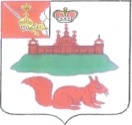 МУНИЦИПАЛЬНОЕ СОБРАНИЕКИЧМЕНГСКО-ГОРОДЕЦКОГО МУНИЦИПАЛЬНОГО РАЙОНАВОЛОГОДСКОЙ ОБЛАСТИМУНИЦИПАЛЬНОЕ СОБРАНИЕКИЧМЕНГСКО-ГОРОДЕЦКОГО МУНИЦИПАЛЬНОГО РАЙОНАВОЛОГОДСКОЙ ОБЛАСТИМУНИЦИПАЛЬНОЕ СОБРАНИЕКИЧМЕНГСКО-ГОРОДЕЦКОГО МУНИЦИПАЛЬНОГО РАЙОНАВОЛОГОДСКОЙ ОБЛАСТИРЕШЕНИЕРЕШЕНИЕРЕШЕНИЕот27.05.2016№279